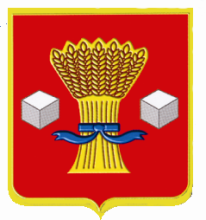 АдминистрацияСветлоярского муниципального района Волгоградской области                         ПОСТАНОВЛЕНИЕот 05.06.2018              № 948О внесении изменений в постановлениеадминистрации Светлоярского городскогопоселения Светлоярского муниципальногорайона Волгоградской области от 07.04.2011№ 28 «Об утверждении стоимости услуг, предоставляемых муниципальным унитарнымпредприятием «Светлоярская муниципальнаяслужба специализированных услуг» Светлоярскогогородского поселения Светлоярского муниципального района Волгоградской областиВ соответствии с Федеральным законом от 06.10.2003 № 131-ФЗ «Об общих принципах организации местного самоуправления в Российской Федерации», Федеральным законом от 12.01.1996 № 8-ФЗ «О погребении и похоронном деле»,   руководствуясь Уставом  Светлоярского муниципального района Волгоградской области,п о с т а н о в л я ю:1. Внести в постановление администрации Светлоярского городского поселения Светлоярского муниципального района Волгоградской области от 07.04.2011№ 28 «Об утверждении стоимости услуг, предоставляемых муниципальным унитарным предприятием «Светлоярская муниципальная служба специализированных услуг» Светлоярского городского поселения Светлоярского муниципального района Волгоградской области следующие изменения:1.1. Приложение 1 к постановлению изложить в следующей редакции:«Приложение 1к постановлению администрацииСветлоярского городского поселенияот 07.04.2011 № 28Стоимость услуг по погребению в р.п. Светлый ЯРПри копке могилы ручным способом применяется коэффициент удорожания:Летний период – 1,2Зимний период – 1,4»1.2. Приложение 2 к постановлению изложить в следующей редакции:«Приложение 2к постановлению администрацииСветлоярского городского поселенияот 07.04.2011 № 28Характеристика работ по погребению в р.п. Светлый Яр2. Отделу по муниципальной службе, общим и кадровым вопросам (Иванова Н.В.) администрации Светлоярского муниципального района разместить настоящее постановление на официальном сайте Светлоярского муниципального района Волгоградской области.3. Настоящее постановление вступает в силу со дня его подписания.4. Контроль исполнения данного постановления возложить на заместителя главы  Светлоярского муниципального района А.М. Горбунова.Глава муниципального района                                                          Т.В. Распутина      Подхватилина О.И.НаименованиеСумма, руб.Вызов агента на дом319,00Услуги автокатафалка1 454,00Услуги бригады1 632,00Услуги автобуса1 696,00Рытье могилы и погребение8 610,00НаименованиеХарактеристика работВызов агента на домВыезд на адрес заказчика. Выяснение места нахождения покойного. Оформление заказа.Услуги автокатафалкаПредоставление автокатафалка для перевозки гроба с телом умершего и сопровождающих лиц из дома до места захоронения.Услуги бригадыПрибытие бригады из 4 (четырех) человек, осуществляющей вынос гроба с телом из дома с кратковременной остановкой. Установка гроба в автокатафалк, сопровождение в пути. Вынос и установка гроба с телом на месте захоронения. Услуги автобусаПредоставление автобуса для перевозки сопровождающих лиц из дома до места захоронения до указанного адреса.Рытье могилы и погребениеРасчистка и разметка места рытья могилы. Рытье могилы механизированным способом. Зачистка могилы в ручную. Забивание крышки гроба и опускание в могилу. Засыпание могилы и устройство надмогильного холма. Установка регистрационной таблички (креста) и венков на могиле.»